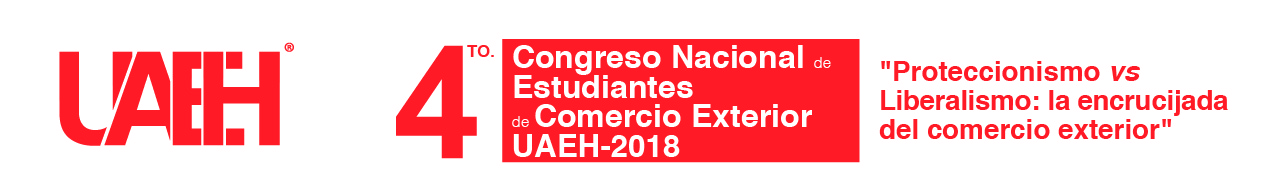 FORMATO DE REGISTRO(No deje campos vacíos, todos son necesarios)Datos PersonalesNombre completo:Datos PersonalesNombre completo:Apellido paternoApellido maternoNombre(s)Datos PersonalesFecha de nacimiento:Datos PersonalesDirección de contacto:Datos PersonalesTeléfonos:   Datos PersonalesE-mail (s):Datos PersonalesParticipará como (marque): a) Ponente interno (  )b) Ponente externo (  ) c) Asistente (  )Datos PersonalesCesión de Derechos (solo Ponentes):a) Antes del pago (  )b) Adjunta al pago (  )a) Antes del pago (  )b) Adjunta al pago (  )a) Antes del pago (  )b) Adjunta al pago (  )Datos InstitucionalesUniversidad de adscripción:Datos InstitucionalesDirección de la institución Datos InstitucionalesPrograma educativo: